DAFTAR RIWAYAT HIDUP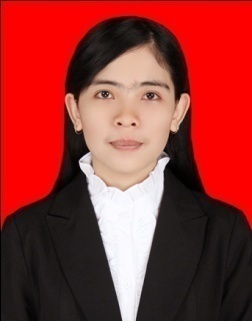 Satrina, lahir di Pongka, 10 Desember 1991 Kabupaten Bone, putri dari buah perkawinan dari H. Darwis dan Hj. Hawadia. Tamat Sekolah Dasar 60 Pongka Desa Pongka Kecamatan Tellu Siattinge Kabupaten Bone, Pada tahun 2003. kemudian pada tahun yang  sama melanjutkan ke  MTS  As’adiyah Pongka dan  tamat  pada  tahun  2006, kemudian melanjutkan  ke  SMA  Negeri 2 Baebunta pada tahun yang sama dan tamat pada tahun 2009. Pada tahun 2009 tercatat sebagai mahasiswa Pendidikan Luar Sekolah Fakultas Ilmu Pendidikan Universitas Negeri Makassar. 